.Section 1: Grapevine Cross, Forward Shuffle on Diagonal, Forward RockSection 2: Coaster Step, Step, Pivot 1/2, Step, 1/2 Turn, 1/4 Turn, TouchSection 3: Chasse, Back Rock, Grapevine CrossSection 4: Chasse, Back Rock, Grapevine 1/4 Turn, TouchRestart Wall 4: Restart dance from the beginning.Section 5: Side, Hold, Side, Hold, Knee, Hold, Knee, KneeSection 6: Kick Ball Point, Behind, Side, Cross Shuffle, Side RockSection 7: Sailor 1/4 Turn, Hold & Step, Step, Pivot 1/2, Step, TouchSection 8: Grapevine 1/4 Turn With Scuff, Step, Pivot 1/2, Stomp, TouchTag:  End of Wall 3: Step, Touch, Step, TouchRestart: during Wall 4 after 32 counts.Dancing on the Ceiling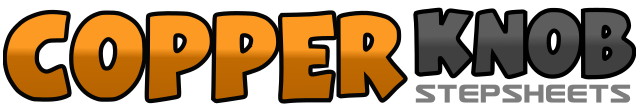 .......Count:64Wall:2Level:Intermediate.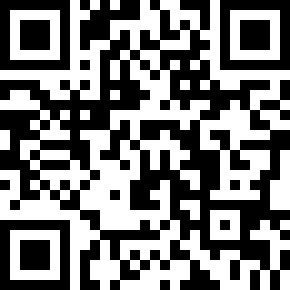 Choreographer:Craig Bennett (UK) - March 2012Craig Bennett (UK) - March 2012Craig Bennett (UK) - March 2012Craig Bennett (UK) - March 2012Craig Bennett (UK) - March 2012.Music:Dancing On the Ceiling (feat. Rascal Flatts) - Lionel RichieDancing On the Ceiling (feat. Rascal Flatts) - Lionel RichieDancing On the Ceiling (feat. Rascal Flatts) - Lionel RichieDancing On the Ceiling (feat. Rascal Flatts) - Lionel RichieDancing On the Ceiling (feat. Rascal Flatts) - Lionel Richie........1 – 4Step right to right side. Cross left behind right. Step right to side. Cross left over right.5 & 6Step right forward to right diagonal. Close left beside right. Step right forward.7 – 8Rock forward on left. Recover onto right (squaring back to 12:00).1 & 2Step left back. Step right beside left. Step left forward.3 – 4Step right forward. Pivot 1/2 turn left.5 – 6Step right forward. Turn 1/2 right stepping left back.7 – 8Turn 1/4 right stepping right to side. Touch left beside right. (3:00)1 & 2Step left to left side. Close right beside left. Step left to left side.3 – 4Rock back on right. Recover onto left.5 – 8Step right to side. Cross left behind right. Step right to side. Cross left over right.1 & 2Step right to right side. Close left beside right. Step right to right side.3 – 4Rock back on left. Recover onto right.5 – 6Step left to left side. Cross right behind left.7 – 8Turn 1/4 left stepping left forward. Touch right beside left. (12:00)1 – 2Step right out to right side. Hold.3 – 4Step left out to left side. Hold.5 – 6Pop right knee in towards left knee. Hold.7 – 8Pop left knee in towards right. Pop right knee in towards left.1 & 2Kick right forward. Step right beside left. Point left to left side.3 – 4Cross left behind right. Step right to right side.5 & 6Cross left over right. Step right to right side. Cross left over right.7 – 8Rock right to right side. Recover to left.1 & 2Turn 1/4 right stepping right back. Step left to side. Step right forward. (3:00)3 & 4Hold. Step left beside right. Step right forward.5 – 6Step left forward. Pivot 1/2 turn right. (9:00)7 – 8Step left forward. Touch right beside left.1 – 2Step right to right side. Cross left behind right.3 – 4Turn 1/4 right stepping right forward. Scuff left at side of right. (12:00)5 – 6Step left forward. Pivot 1/2 turn right. (6:00)7 – 8Stomp left beside right. Touch right beside left.1 – 4Step right to side. Touch left beside right. Step left to side. Touch right beside left.